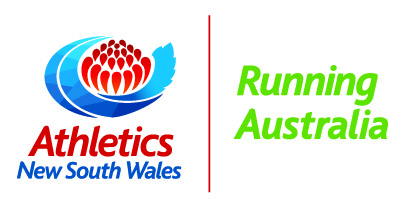 RECREATIONAL RUNNING GROUP APPLICATION FORMPlease return this form to Athletics NSW – PO Box 595 Sydney Markets NSW 2129e: info@nswathletics.org.au t: (02) 9746 1122Part AName of Group_________________________________________________________________Interested Parties (for certificate of currency)_________________________________________Office BearersPresidentName_________________________________________________________________________Address_______________________________________________________________________Phone_________________________________________________________________________Email_________________________________________________________________________SecretaryName_________________________________________________________________________Address_______________________________________________________________________Phone_________________________________________________________________________Email_________________________________________________________________________TreasurerName_________________________________________________________________________Address_______________________________________________________________________Phone_________________________________________________________________________Email_________________________________________________________________________Part B – Affiliation CostsUp to 500 members                                                     $650501 – 1000 members                                                   $12001001 - 3000 members                                                  $25003001 – 5000 members                                                 $32505001 – 10 000 members                                              $400010 001+ members                                                         $5000Anticipated Members_____________________________________Members Last Year_______________________________________Part C – Terms and ConditionsI_______________________ hereby apply on behalf of _____________________ for affiliation                              NAME                                                                                                                                        GROUPwith Athletics NSW through the Running Australia Project.  I understand that as a condition of affiliation we are required to provide the following information to Athletics NSW.Member Information via the appropriate form attachedCopy of the certificate of the groups incorporationI understand that affiliation with Athletics NSW through the Running Australia Project entitles ________________________ to insurance coverage for our activities under the scope of                            GROUPAthletics Australia’s Insurance policy for the Running Australia Project.Name_________________________________________Signature______________________________________Date__________________________________________